Ostrava, 19. 5. 2022ROZPOCZYNA SIĘ MFM IM. LEOŠA JANÁČKA. PRZYNOSI NOWE TRENDY I CZESKIE PREMIERYJuż za kilka dni rozpocznie się Międzynarodowy Festiwal Muzyczny im. Leoša Janáčka. Od 29 maja do 1 lipca w Ostrawie i pięciu innych miejscowościach północnych Moraw i Śląska odbędzie się trzydzieści imprez. Tegoroczny festiwal wyznacza nowe trendy i prezentuje młode talenty muzyki klasycznej. Po raz pierwszy do Republiki Czeskiej przyjeżdża kilka międzynarodowych gwiazd muzyki współczesnej. Światową premierę będzie miał nowy utwór Ireny Szurmanowej, zamówiony przez festiwal.  "Szukamy dróg, którymi obecnie podąża muzyka klasyczna. Dlatego też w tym roku naszymi znakomitymi gośćmi będą m.in. wiolonczelista Zlatomir Fung, gitarzysta Miloš Karadaglić, dyrygent Yaroslav Shemet, ale także młodzi czescy artyści, tacy jak pianista Marek Kozák czy dyrygent Marek Prášil. W tym roku artystą-rezydentem festiwalu jest nieortodoksyjny przedstawiciel współczesnego klawesynu, Jean Rondeau, który w osobnym programie, wraz ze znakomitą Orkiestrą Filharmonii Zagrzebskiej, wykona Wariacje Goldbergowskie, ikonę kompozycji wysokiego baroku. Co więcej, po raz pierwszy wystąpi on pod dyrekcją Tomáša Netopila, przewodniczącego naszego festiwalu" - powiedział Jaromír Javůrek, dyrektor MFM  im. Leoša JanáčkaNowe wiadomości przeplatają się przez całą edycję tegorocznego festiwalu. Wirtuoz amerykański Zlatomir Fung i charyzmatyczny Miloš Karadaglić, pochodzący z Czarnogóry, zagrają swoje czeskie premiery na Festiwalu Janáčka. To samo dotyczy Yaroslava Shemeta. Mający zaledwie dwadzieścia pięć lat polski dyrygent ukraińskiego pochodzenia słusznie zalicza się do wielkich nadziei młodego pokolenia dyrygentów. Przyjął zaproszenie do wykonania specjalnego koncertu festiwalowego z Orkiestrą Symfoniczną Sinfonia Varsovia. Wspólnie wykonają wyjątkowy "Wieczór słowiański" z niezwykle emocjonalnym programem zawierającym utwory ukraińskiego kompozytora Valentina Silvestrova, Polaka Zygmunta Noskowskiego, rówiśnikiem Antoniego Dvořáka, oraz Symfonię "Los" Ludwiga van Beethovena. Wieczór będzie więc przypomnieniem i moralnym apelem do tego, co dzieje się na Ukrainie.Ale na tym nie kończy się lista wyjątkowych przeżyć. W programie festiwalu w Zamku Hukvaldy "Hołd dla piękna natury" zabrzmi światowa premiera nowego utworu kompozytorki, pianistki i chórzystki Ireny Szurmanowej "Wiklina z pniaka", napisanego na zamówienie festiwalu. Przywołuje na myśl wiosnę, gdy z pozornie martwych, suchych resztek drzewa nagle wyrasta zielony pęd. Jednocześnie jest to silna symbolika proroctwa Izajasza o przyjściu Mesjasza. Utwór składa się z trzech części: Pejzaż, Bóle wzrostowe i Delikatny zielony pęd. Utwór przeznaczony jest dla fletu solo i orkiestry smyczkowej i wykona go Šárka Adamíková i Orkiestra Kameralna Camerata Janáček pod dyrekcją Pavla Doležala.Oferta wydarzeń festiwalowych jest w tym roku naprawdę bardzo różnorodna. Od koncertu inauguracyjnego oboisty Viléma Veverki i Orkiestry Symfonicznej Czeskiego Radia, przez oryginalny koncert kameralny piosenkarki, kompozytorki i pianistki Beaty Hlavenkovej, laureatki Nagrody Anděl 2019, z fenomenalnym trębaczem Oskarem Törökiem, po wieczór klasycznego jazzu z fortepianem Robert Balzar Trio czy wyjątkowy występ folklorystycznego Wojskowego Zespołu Artystycznego Ondráš czy już Baletu Narodowego Teatru Morawsko-Śląskiego. Miłośnicy dramatu z pewnością docenią niezwykle udane połączenie dwóch wyjątkowych dzieł sztuki - kantaty "Ichhabegenug" Bacha i epickiej "Kantaty - Tańce szalonych" Lustiga w wykonaniu aktorów Vilmy Cibulcovej, Jiříego Lábusa, Viléma Udatnégo oraz zespołu Barocco Sempre Giovanne z solistą Gustáviem Beláčkiem.Do tego wszystkiego dochodzi jeszcze program towarzyszący MFM Leoša Janáčka. Duże wrażenie zrobi na przykład wystawa poświęcona malarzowi Františkovi Podešvie w Galerii Sztuk Pięknych w Ostrawie. Jego życie i twórczość są związane z magiczną okolicą  Soláňia, gdzie mieszkał od końca lat trzydziestych XX wieku. Po studiach artystycznych w Pradze, po pobycie stypendialnym u Franciszka Kupki w Paryżu, podróżach zagranicznych i działalności w Pradze i Brnie powrócił do regionu swoich przodków. "Soláň był także miejscem jego szczęśliwego życia z żoną, pisarką Marią Podešvovą. Chodzi o jedną z ważnych, nietypowych imprez towarzyszących festiwalowi" - przypomniał dyrektor JavůrekPrzygotowany jest również koncert Pokolenie, podczas którego zostaną zaprezentowane zwycięskie prace najmłodszych artystów, uczestników konkursu kompozytorskiego Pokolenie 2021 - 2022, którzy otrzymują wyjątkowe referencje i impuls do dalszej pracy. W MFM im. Leoša Janáčka znajdzie się podobna przestrzeń dla młodych absolwentów tegorocznego kursu mistrzowskiego z wirtuozem-skrzypkiem Ivanem Ženatým.Kompletny program, wraz z możliwością rezerwacji biletów, jest dostępny na stronie www.mhflj.cz/program. Wszystkie koncerty, imprezy towarzyszące i zajęcia rodzinne przeznaczone dla dzieci są w widoczny sposób oznaczone symbolem Lisiczki Chytruski.FESTWAL W LICZBACH:●30 wydarzeń festiwalowych●22 koncertów festiwalowych●6 miast i gmin Kraju morawsko-śląskiego – Ostrava, Hukvaldy, Opava, Frýdek-Místek, Příbor, Ludgeřovice●11 krajów świata, z których przyjadą wykonawcy – Francja, Niemcy, Polska, USA, Rosja, Czarnogóra, Wielka Brytania, Słowacja, Czechy, Chorwacja ●1 lisiczka (Chytruska)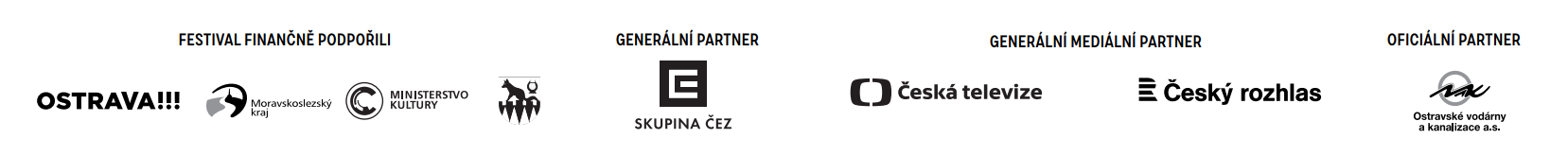 